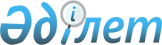 О признании утратившими силу некоторые решения Актогайского районного маслихатаРешение Актогайского городского маслихата Карагандинской области от 5 декабря 2017 года № 157. Зарегистрировано Департаментом юстиции Карагандинской области 20 декабря 2017 года № 4489
      В соответствии с Законом Республики Казахстан от 23 января 2001 года "О местном государственном управлении и самоуправлении в Республике Казахстан", Законом  Республики Казахстан от 6 апреля 2016 года "О правовых актах" Актогайский районный маслихат РЕШИЛ:
      1. Признать утратившими силу некоторые решения Актогайского районного маслихата согласно приложению к настоящему решению.
      2. Настоящее решение вступает в силу со дня его первого официального опубликования. Некоторые решения Актогайского районного маслихата утратившие силу
      1. Решение 21 сессии Актогайского районного маслихата от 11 апреля 2014 года № 200 "Об утверждении Регламента Актогайского районного маслихата" (зарегистрировано в Реестре государственной регистрации нормативных правовых актов за № 2648, опубликовано в информационно-правовой системе "Әділет" 21 июля 2014 года, в газете "Токырауын тынысы" от 29 мая 2014 года № 22 (7442)).
      2. Решение 26 сессии от 22 октября 2014 года Актогайского районного маслихата № 244 "О внесении изменений в решение 21 сессии Актогайского районного маслихата от 11 апреля 2014 года № 200 "Об утверждении Регламента Актогайского районного маслихата" (зарегистрировано в Реестре государственной регистрации нормативных правовых актов за № 2814, опубликовано в информационно-правовой системе "Әділет" 27 ноября 2014 года, в газете "Токырауын тынысы" от 21 ноября 2014 года № 48(7468)).
      3. Решение 33 сессии Актогайского районного маслихата от 30 июня 2015 года № 310 "О внесении изменения в решение 21 сессии Актогайского районного маслихата от 11 апреля 2014 года № 200 "Об утверждении Регламента Актогайского районного маслихата" (зарегистрировано в Реестре государственной регистрации нормативных правовых актов за № 3345, опубликовано в информационно-правовой системе "Әділет" 13 августа 2015 года, в газете "Токырауын тынысы" от 31 июля 2015 года № 33(7507)).
					© 2012. РГП на ПХВ «Институт законодательства и правовой информации Республики Казахстан» Министерства юстиции Республики Казахстан
				
       Председатель сессии, Секретарь районного маслихата

Р. Абеуов
Приложение
к решению Актогайского 
районного маслихата
от 05 декабря 2017 года №157